EXTENDED PROTON NMR QUESTIONSThe proton nmr spectrum of a molecule shows the following peaks: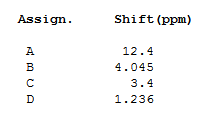 Peaks A and C disappear on shaking with D2O.The relative intensities of the four peaks are 1:1:1:3 respectively.Can you identify the molecule?The proton nmr spectrum and mass spectrum of a molecule are shown below: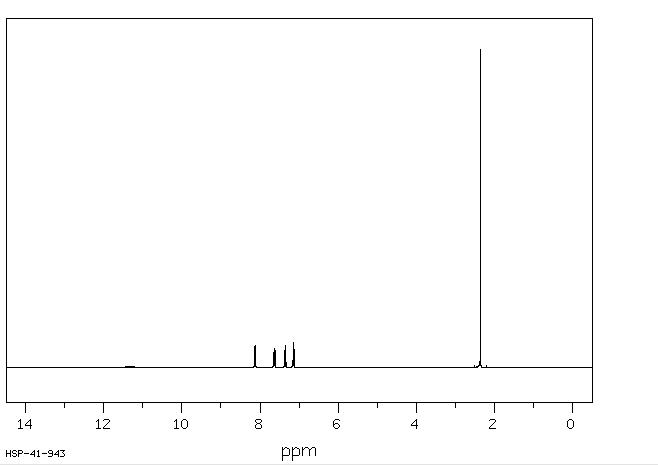 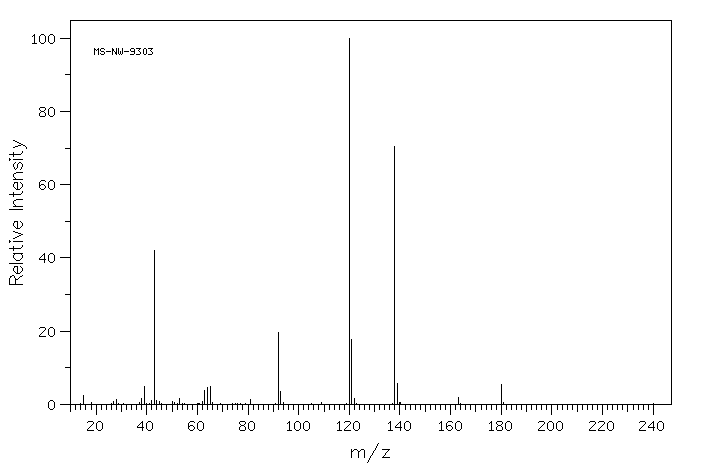 The peak at 11.4 in the proton nmr spectrumdisappears on shaking with D2OThe relative intensities of the six peaks are, from left to right, 1:1:1:1:1:3.Can you identify the molecule?Identify the two molecules A and B, giving reasons for your answer: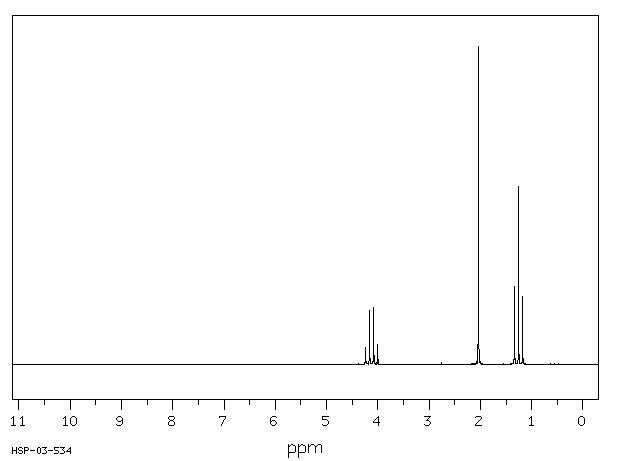 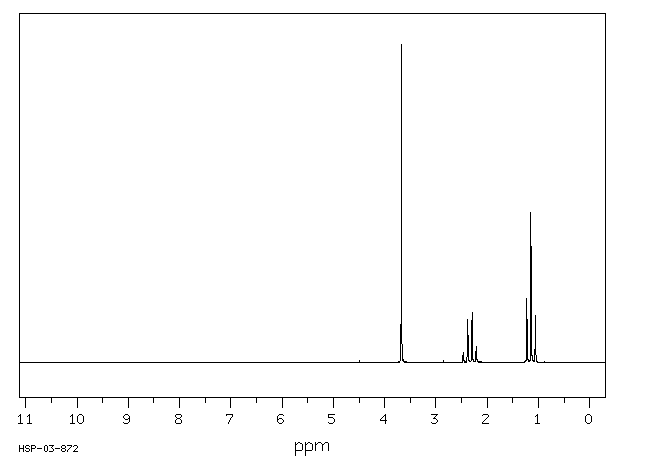 	proton nmr spectrum of A		proton nmr spectrum of B	(relative peak areas 2:3:3)		(relative peak areas 3:2:3)